Расписаниеосновного периода ЕГЭ 2020 будет таким: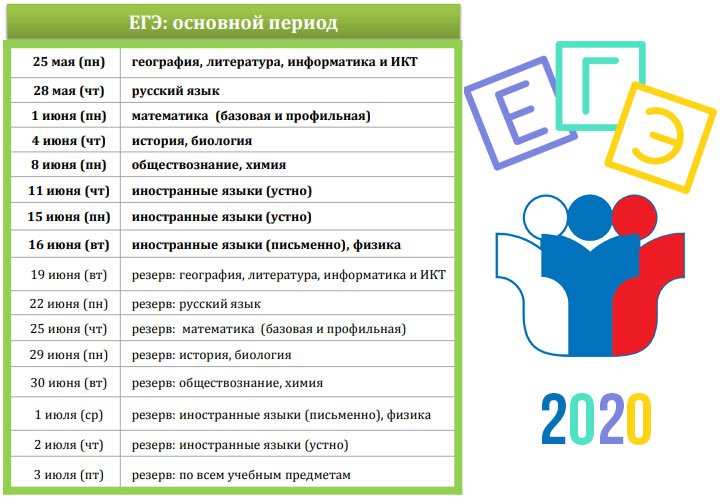 Cроки проведения итогового сочинения (изложения) 2019-2020 учебный годРасписаниеосновного периода ОГЭ 2020 будет таким: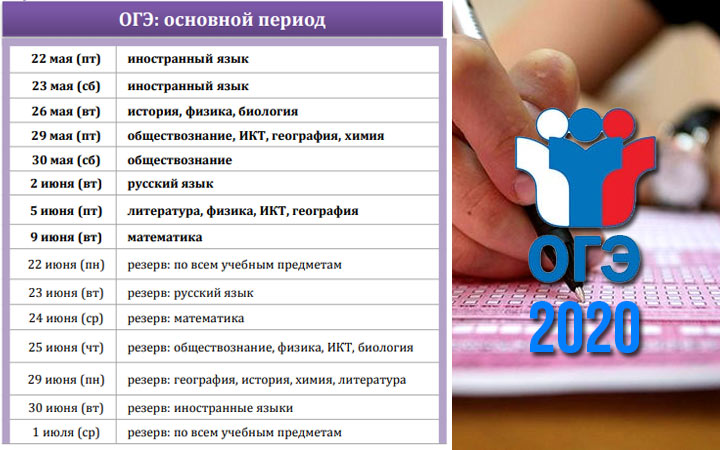 Даты проведения итогового собеседования 2020 ОГЭДля допуска к ОГЭ девятиклассникам в 2020 году придётся получить "зачёт" по итоговому собеседованию. Основной день проведения в 2020 году - 12 февраля. Итоговое собеседование проводится во вторую среду февраля. Для получивших "незачёт" или не явившихся по уважительным причинам предусмотрены ещё 2 дня - 11 марта и 18 мая. Демоверсия итогового собеседования 2020: 4ege.ru/gia-po-russkomu-jazyku/58250-demoversiya-itogovogo-sobesedovaniya-2020.htmlЧитать далее: https://4ege.ru/gia-in-9/58112-daty-provedeniya-itogovogo-sobesedovaniya-2020.html Основной срокДополнительные срокиДополнительные сроки4 декабря 2019 года5 февраля 2020 года6 мая 2020 года